CURRICULAM VITAEMANIKANDAN P.Parambath HouseKololamba P.O.Malappuram Dist.				        Mob: 9048393249Kerala – 679 576				To be an integral part of a result oriented, reputed and recognized organization, which will utilize my professional skills and ability and will also make me grow along with the organization.  My long-terms career goal is to be one of the most competent individual in my area of interest and responsibilities.	SSLC from the Board of Secondary Education, Kerala in the year 1985	Diploma in Pharmacy from KLE College, Bangalore	Board of examination authority- Govt. of Karnataka in the year 1991.            Presently working as a PHARMACIST at Al-Shifa medical center, Koppam since 2018.             Worked at P.K.Das Institute of Medical Sciences, Vaniyamkulam from             2016 to 2018.            Worked as PHARMACIST at Prayathna Medicals, Edapal from 1996 to 1999.            Worked as PHARMACIST at Saradhi Medicals, Edapal from 1991 to 1996.	Hardworking, positive mental attitude, punctual, good communication skills,	well versed in the field of pharmacy, etc.	English & MalayalamFather’s Name			:	Velayudha Kurup C.K.Age, Date of Birth		:	49,  16th February 1968Sex				:	MaleReligion			:	HinduNationality			:	IndianMarital Status			:	MarriedPassport No.   : H 1503363		Place of Issue : MalappuramDate of Issue   : 17/12/2018		Date of Expiry : 16/12/2028	I hereby declare that the above mentioned statement is correct & true to the best of my knowledge and belief.Place : Edapal				  		                         MANIKANDAN.PDate : ‎15/06/2019	CAREER OBJECTIVEACADEMIC QUALIFICATIONPROFESSIONAL QUALIFICATIONWORK EXPERIENCEPROFESSIONAL STRENGTHLANGUAGES KNOWNPERSONAL INFORMATIONPASSPORT DETAILSDECLARATION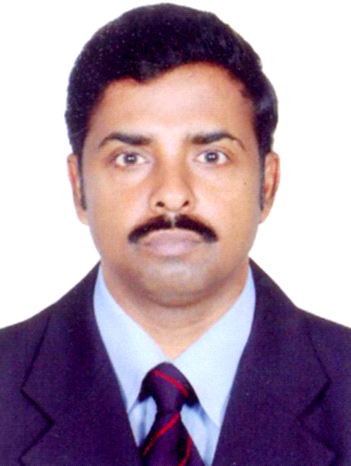 